ORDEN DE COMPRANota: La institución contratante podrá incorporar información adicional en caso de ser necesaria. No.     04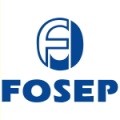                           F  O  S  E  P                          F  O  S  E  P                          F  O  S  E  PORDEN DE COMPRA DE BIENES Y SERVICIOSORDEN DE COMPRA DE BIENES Y SERVICIOSORDEN DE COMPRA DE BIENES Y SERVICIOSORDEN DE COMPRA DE BIENES Y SERVICIOSORDEN DE COMPRA DE BIENES Y SERVICIOSORDEN DE COMPRA DE BIENES Y SERVICIOSORDEN DE COMPRA DE BIENES Y SERVICIOSORDEN DE COMPRA DE BIENES Y SERVICIOSUNIDAD DE ADQUISICIONES Y CONTRATACIONES INSTITUCIONAL (UACI)UNIDAD DE ADQUISICIONES Y CONTRATACIONES INSTITUCIONAL (UACI)UNIDAD DE ADQUISICIONES Y CONTRATACIONES INSTITUCIONAL (UACI)UNIDAD DE ADQUISICIONES Y CONTRATACIONES INSTITUCIONAL (UACI)UNIDAD DE ADQUISICIONES Y CONTRATACIONES INSTITUCIONAL (UACI)UNIDAD DE ADQUISICIONES Y CONTRATACIONES INSTITUCIONAL (UACI)UNIDAD DE ADQUISICIONES Y CONTRATACIONES INSTITUCIONAL (UACI)UNIDAD DE ADQUISICIONES Y CONTRATACIONES INSTITUCIONAL (UACI)Dirección: BOULEVARD DEL HIPODROMO DE LA COL. SAN BENITO  No544  SAN SALVADOR ____________________________________________________________________________________Dirección: BOULEVARD DEL HIPODROMO DE LA COL. SAN BENITO  No544  SAN SALVADOR ____________________________________________________________________________________Dirección: BOULEVARD DEL HIPODROMO DE LA COL. SAN BENITO  No544  SAN SALVADOR ____________________________________________________________________________________Dirección: BOULEVARD DEL HIPODROMO DE LA COL. SAN BENITO  No544  SAN SALVADOR ____________________________________________________________________________________Dirección: BOULEVARD DEL HIPODROMO DE LA COL. SAN BENITO  No544  SAN SALVADOR ____________________________________________________________________________________Dirección: BOULEVARD DEL HIPODROMO DE LA COL. SAN BENITO  No544  SAN SALVADOR ____________________________________________________________________________________Dirección: BOULEVARD DEL HIPODROMO DE LA COL. SAN BENITO  No544  SAN SALVADOR ____________________________________________________________________________________Dirección: BOULEVARD DEL HIPODROMO DE LA COL. SAN BENITO  No544  SAN SALVADOR ____________________________________________________________________________________Lugar y fecha: Lugar y fecha: Lugar y fecha: S.S.   03 de  ENERO  de  2019S.S.   03 de  ENERO  de  2019S.S.   03 de  ENERO  de  2019S.S.   03 de  ENERO  de  2019N° de orden:NOMBRE DE PERSONA NATURAL O JURIDICA SUMINISTRANTE: NOMBRE DE PERSONA NATURAL O JURIDICA SUMINISTRANTE: NOMBRE DE PERSONA NATURAL O JURIDICA SUMINISTRANTE: NOMBRE DE PERSONA NATURAL O JURIDICA SUMINISTRANTE: NOMBRE DE PERSONA NATURAL O JURIDICA SUMINISTRANTE: NOMBRE DE PERSONA NATURAL O JURIDICA SUMINISTRANTE: NOMBRE DE PERSONA NATURAL O JURIDICA SUMINISTRANTE: NIT y/o NRC:  0614-231202-103-0                                      MUSICAR  EL SALVADOR,  S.A. DE  C.V.                                        MUSICAR  EL SALVADOR,  S.A. DE  C.V.                                        MUSICAR  EL SALVADOR,  S.A. DE  C.V.                                        MUSICAR  EL SALVADOR,  S.A. DE  C.V.                                        MUSICAR  EL SALVADOR,  S.A. DE  C.V.                                        MUSICAR  EL SALVADOR,  S.A. DE  C.V.                                        MUSICAR  EL SALVADOR,  S.A. DE  C.V.  NIT y/o NRC:  0614-231202-103-0Dirección:  San  Salvador  Dirección:  San  Salvador  Dirección:  San  Salvador  Dirección:  San  Salvador  Dirección:  San  Salvador  Dirección:  San  Salvador  Dirección:  San  Salvador  NIT y/o NRC:  0614-231202-103-0CANTIDADUNIDAD DE MEDIDADESCRIPCIÓNDESCRIPCIÓNDESCRIPCIÓNDESCRIPCIÓNPRECIO UNITARIO( US$)VALOR TOTAL (US$)    12 meses                             X Contrato FOSEP- MUSICAR EL SALVADOR, S.A.  DE C.V. AÑO 2019, por servicio de transmisión (exclusivo o ambiental) de música de fondo, ambiental y continua, y música para conmutador, sin anuncios o comerciales publicitarios las 24:00 horas del día, todos los días del año. El contratista se obliga a instalar el siguiente equipo;  un decodificador con tarjeta, una antena satelital, un receptor, siete difusores, tres bafles y tres  controles de volumen, con el fin de dar el servicio a esta institución. Plazo: 12 meses contados  a partir del 01 de enero de 2019  al  31 de Diciembre de 2019 Contrato FOSEP- MUSICAR EL SALVADOR, S.A.  DE C.V. AÑO 2019, por servicio de transmisión (exclusivo o ambiental) de música de fondo, ambiental y continua, y música para conmutador, sin anuncios o comerciales publicitarios las 24:00 horas del día, todos los días del año. El contratista se obliga a instalar el siguiente equipo;  un decodificador con tarjeta, una antena satelital, un receptor, siete difusores, tres bafles y tres  controles de volumen, con el fin de dar el servicio a esta institución. Plazo: 12 meses contados  a partir del 01 de enero de 2019  al  31 de Diciembre de 2019 Contrato FOSEP- MUSICAR EL SALVADOR, S.A.  DE C.V. AÑO 2019, por servicio de transmisión (exclusivo o ambiental) de música de fondo, ambiental y continua, y música para conmutador, sin anuncios o comerciales publicitarios las 24:00 horas del día, todos los días del año. El contratista se obliga a instalar el siguiente equipo;  un decodificador con tarjeta, una antena satelital, un receptor, siete difusores, tres bafles y tres  controles de volumen, con el fin de dar el servicio a esta institución. Plazo: 12 meses contados  a partir del 01 de enero de 2019  al  31 de Diciembre de 2019 Contrato FOSEP- MUSICAR EL SALVADOR, S.A.  DE C.V. AÑO 2019, por servicio de transmisión (exclusivo o ambiental) de música de fondo, ambiental y continua, y música para conmutador, sin anuncios o comerciales publicitarios las 24:00 horas del día, todos los días del año. El contratista se obliga a instalar el siguiente equipo;  un decodificador con tarjeta, una antena satelital, un receptor, siete difusores, tres bafles y tres  controles de volumen, con el fin de dar el servicio a esta institución. Plazo: 12 meses contados  a partir del 01 de enero de 2019  al  31 de Diciembre de 2019 $39.75$477.00Forma de pago: doce cuotas  mensuales vencidas y sucesivas, por la suma de treinta y nueve  75/100 US Dólares ($39.75) Forma de pago: doce cuotas  mensuales vencidas y sucesivas, por la suma de treinta y nueve  75/100 US Dólares ($39.75) Forma de pago: doce cuotas  mensuales vencidas y sucesivas, por la suma de treinta y nueve  75/100 US Dólares ($39.75) Forma de pago: doce cuotas  mensuales vencidas y sucesivas, por la suma de treinta y nueve  75/100 US Dólares ($39.75) TOTAL US$:TOTAL US$:TOTAL US$:TOTAL US$:TOTAL US$:TOTAL US$:TOTAL US$:$477.00                                      (Total en letras)       CUATROCIENTOS SETENTA Y SIETE   00/100 US DOLARES    (Total en letras)       CUATROCIENTOS SETENTA Y SIETE   00/100 US DOLARES    (Total en letras)       CUATROCIENTOS SETENTA Y SIETE   00/100 US DOLARES    (Total en letras)       CUATROCIENTOS SETENTA Y SIETE   00/100 US DOLARES    (Total en letras)       CUATROCIENTOS SETENTA Y SIETE   00/100 US DOLARES    (Total en letras)       CUATROCIENTOS SETENTA Y SIETE   00/100 US DOLARES    (Total en letras)       CUATROCIENTOS SETENTA Y SIETE   00/100 US DOLARES    (Total en letras)       CUATROCIENTOS SETENTA Y SIETE   00/100 US DOLARES    OBSERVACIONES: OBSERVACIONES: OBSERVACIONES: OBSERVACIONES:  X    X    X   X    X    X   X    X    X   X    X    X  LUGAR DE ENTREGA:LUGAR DE ENTREGA:LUGAR DE ENTREGA:LUGAR DE ENTREGA:Instalaciones de  FOSEP, ubicadas en  Boulevard del Hipódromo de la Col. San Benito No 544  San Salvador Instalaciones de  FOSEP, ubicadas en  Boulevard del Hipódromo de la Col. San Benito No 544  San Salvador Instalaciones de  FOSEP, ubicadas en  Boulevard del Hipódromo de la Col. San Benito No 544  San Salvador Instalaciones de  FOSEP, ubicadas en  Boulevard del Hipódromo de la Col. San Benito No 544  San Salvador FECHA DE ENTREGA:FECHA DE ENTREGA:FECHA DE ENTREGA:FECHA DE ENTREGA:01 de  Enero  de 2018   al 31 de Diciembre de 2019 01 de  Enero  de 2018   al 31 de Diciembre de 2019 01 de  Enero  de 2018   al 31 de Diciembre de 2019 01 de  Enero  de 2018   al 31 de Diciembre de 2019          Firma  de  AUTORIZADO                                                                     Firma   jefe  U A C I         Firma  de  AUTORIZADO                                                                     Firma   jefe  U A C I         Firma  de  AUTORIZADO                                                                     Firma   jefe  U A C I         Firma  de  AUTORIZADO                                                                     Firma   jefe  U A C I         Firma  de  AUTORIZADO                                                                     Firma   jefe  U A C I         Firma  de  AUTORIZADO                                                                     Firma   jefe  U A C I         Firma  de  AUTORIZADO                                                                     Firma   jefe  U A C I         Firma  de  AUTORIZADO                                                                     Firma   jefe  U A C IDatos del Administrador de la Orden de Compra: Nombre:  CARLOS  ALEXANDER  PAZ  MORAN Tel.  22637929    Fax:  22638076    Correo electrónico:  cpaz_moran@fosep.gob.svDatos del Administrador de la Orden de Compra: Nombre:  CARLOS  ALEXANDER  PAZ  MORAN Tel.  22637929    Fax:  22638076    Correo electrónico:  cpaz_moran@fosep.gob.svDatos del Administrador de la Orden de Compra: Nombre:  CARLOS  ALEXANDER  PAZ  MORAN Tel.  22637929    Fax:  22638076    Correo electrónico:  cpaz_moran@fosep.gob.svDatos del Administrador de la Orden de Compra: Nombre:  CARLOS  ALEXANDER  PAZ  MORAN Tel.  22637929    Fax:  22638076    Correo electrónico:  cpaz_moran@fosep.gob.svDatos del Administrador de la Orden de Compra: Nombre:  CARLOS  ALEXANDER  PAZ  MORAN Tel.  22637929    Fax:  22638076    Correo electrónico:  cpaz_moran@fosep.gob.svDatos del Administrador de la Orden de Compra: Nombre:  CARLOS  ALEXANDER  PAZ  MORAN Tel.  22637929    Fax:  22638076    Correo electrónico:  cpaz_moran@fosep.gob.svDatos del Administrador de la Orden de Compra: Nombre:  CARLOS  ALEXANDER  PAZ  MORAN Tel.  22637929    Fax:  22638076    Correo electrónico:  cpaz_moran@fosep.gob.svDatos del Administrador de la Orden de Compra: Nombre:  CARLOS  ALEXANDER  PAZ  MORAN Tel.  22637929    Fax:  22638076    Correo electrónico:  cpaz_moran@fosep.gob.sv